TỜ TRÌNH(V/v: điều động cán bộ)	Kính gửi: ……………………….-Căn cứ vào....................-Xét tình hình thực tế.......................................đề nghị tiến hành việc điều động đối với cán bộ sau:I- Đề nghị điều động các cán bộ sau:	ĐVT: 1.000II-Lý do điều động: .01-	.02-	III-Mô tả công việc nơi cán bộ được điều động đến phải thực hiện:.01-	02-	. 	Trân trọng./.     Diễn giải:Phần I:(1)-Ghi rõ họ tên cán bộ được đề xuất điều chuyển(2)-Ghi phòng/ban /đơn vị nơi người được điều động đang làm việc và nơi công tác đến(3)-Ghi thời gian dự kiến đơn vị sẽ điều động cán bộ(4)-Liệt kê các mức thu nhập hiện có và mức thu nhập đề xuất (nếu có)Phần II:-Ghi rõ lý do đơn vị muốn đề xuất điều độngPhần III:-Ghi rõ các công việc của nhân sự được điều đi sẽ phải thực hiện .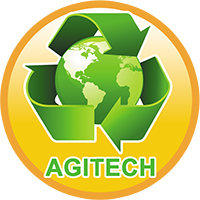 Công ty TNHH Tư vấn & Dịch vụ Kỹ thuật Công Nghệ Xanh An GiangCỘNG HOÀ XÃ HỘI CHỦ NGHĨA VIỆT Độc lập - tự do - Hạnh phúc-----------------------               Số:        /0.../TT-.........                         ............................., ngày           tháng         năm 20.....TTHọ và tên(1)Đơn vị(2)Đơn vị(2)Thời gian điều động(3)Thời gian điều động(3)Thu nhập(4)Thu nhập(4)Thu nhập(4)TTHọ và tên(1)Hiện nayNơi điêù động đếnTừĐếnHiện tạiĐề xuất01Cơ bản01Cổ phiếu01Trách nhiệm01Điện thoại01Khu vực01Thu hút01Kiêm nhiệm01Tổng02Cơ bản02Cổ phiếu02Trách nhiệm02Điện thoại02Khu vực02Thu hút02Kiêm nhiệm02TổngBan Tổng Giám đốcPhòng Tài chínhPhòng NL-HTGiám đốc đv(nơi ns đến)Giám đốc đơn vị(nơi ns đi)